27.04.-08.05.2020.            Matemātikas joma            PII “Varavīksne”                grupa “Bitīte”Bērna vārds, uzvārds: ________________________________________________________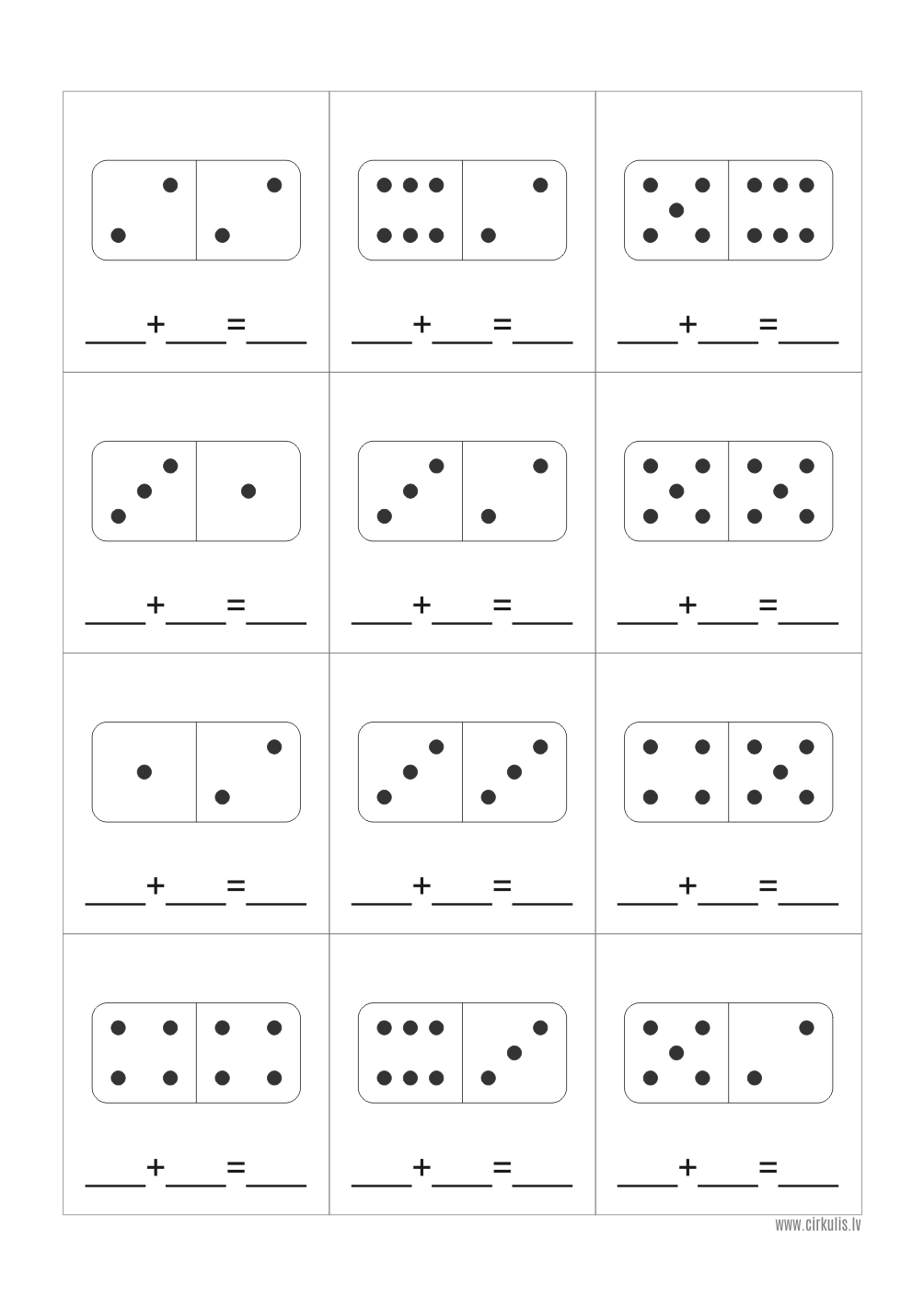 27.04.-08.05.2020.            Matemātikas joma            PII “Varavīksne”                grupa “Bitīte”Bērna vārds, uzvārds: ________________________________________________________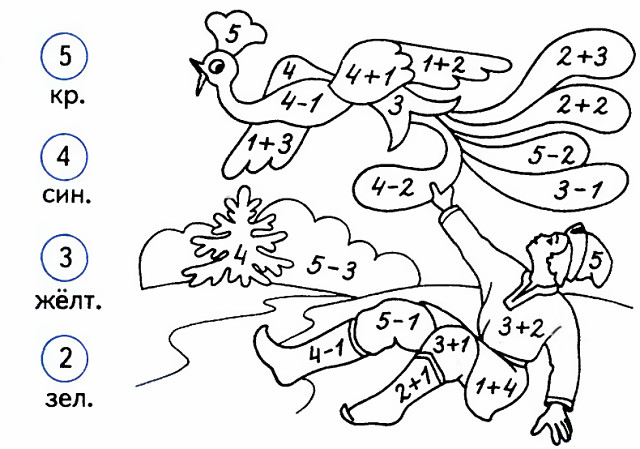 27.04.-08.05.2020.            Matemātikas joma            PII “Varavīksne”                grupa “Bitīte”Bērna vārds, uzvārds: ________________________________________________________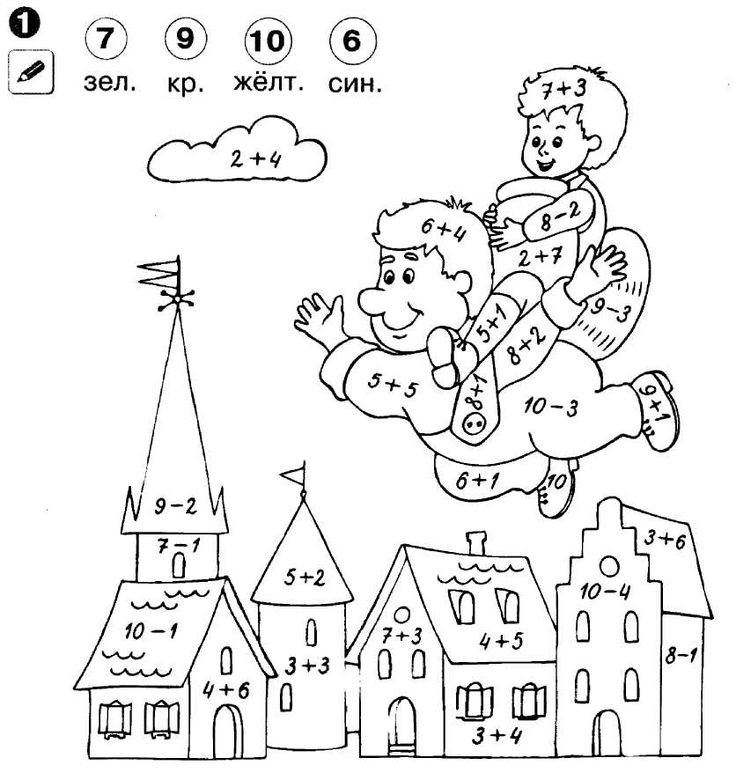 27.04.-08.05.2020.            Matemātikas joma            PII “Varavīksne”                grupa “Bitīte” Bērna vārds, uzvārds: ________________________________________________________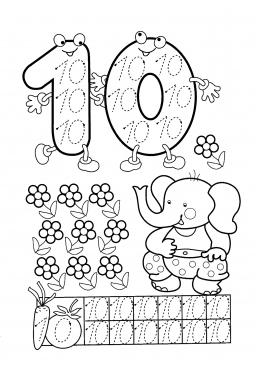 27.04.-08.05.2020.            Valodas joma            PII “Varavīksne”                grupa “Bitīte”Bērna vārds, uzvārds: ________________________________________________________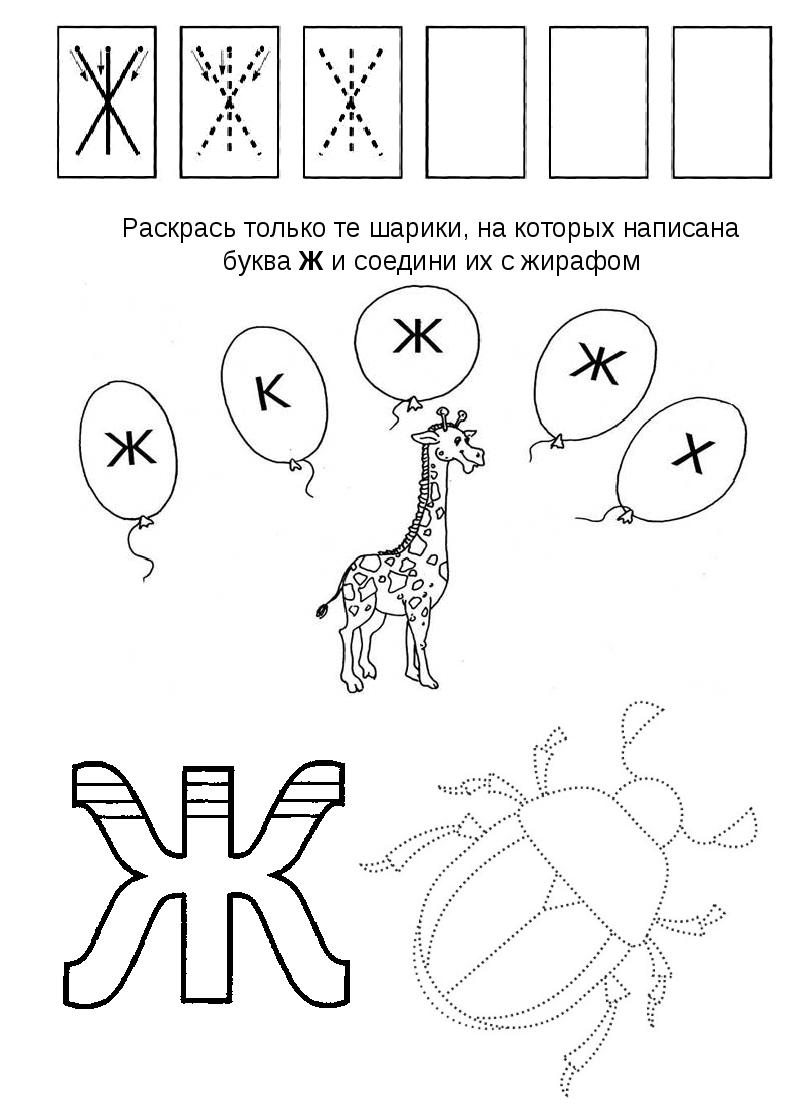 27.04.-08.05.2020.            Valodas joma            PII “Varavīksne”                grupa “Bitīte”Bērna vārds, uzvārds: ________________________________________________________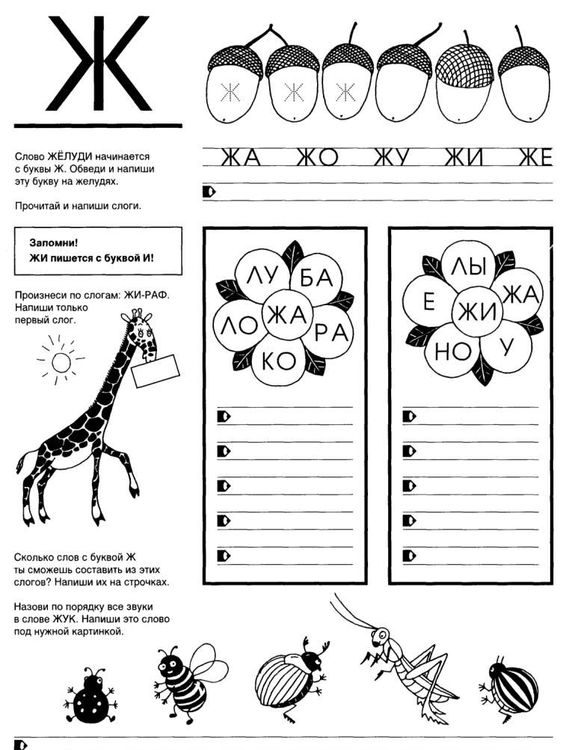 27.04.-08.05.2020.            Valodas joma            PII “Varavīksne”                grupa “Bitīte”Bērna vārds, uzvārds: ________________________________________________________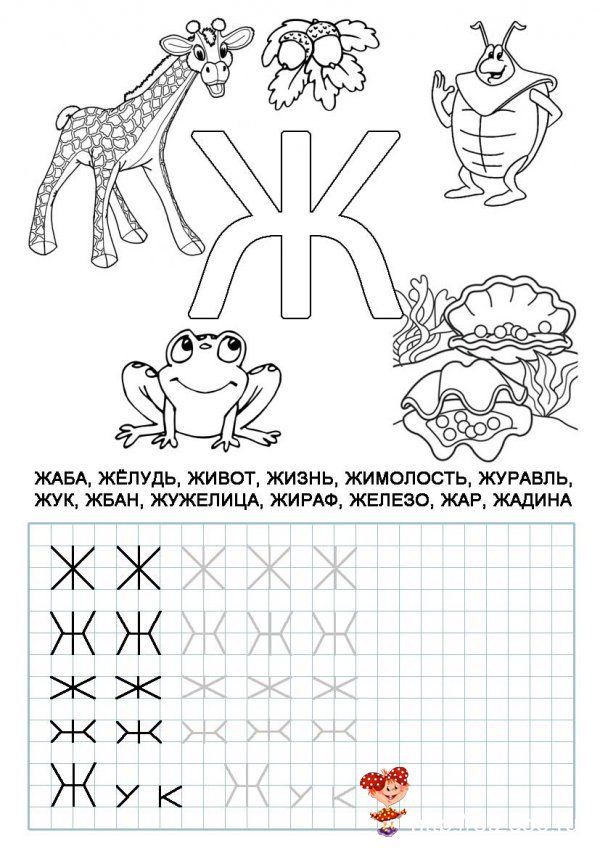 27.04.-08.05.2020.            Valodas joma            PII “Varavīksne”                grupa “Bitīte”Bērna vārds, uzvārds: ________________________________________________________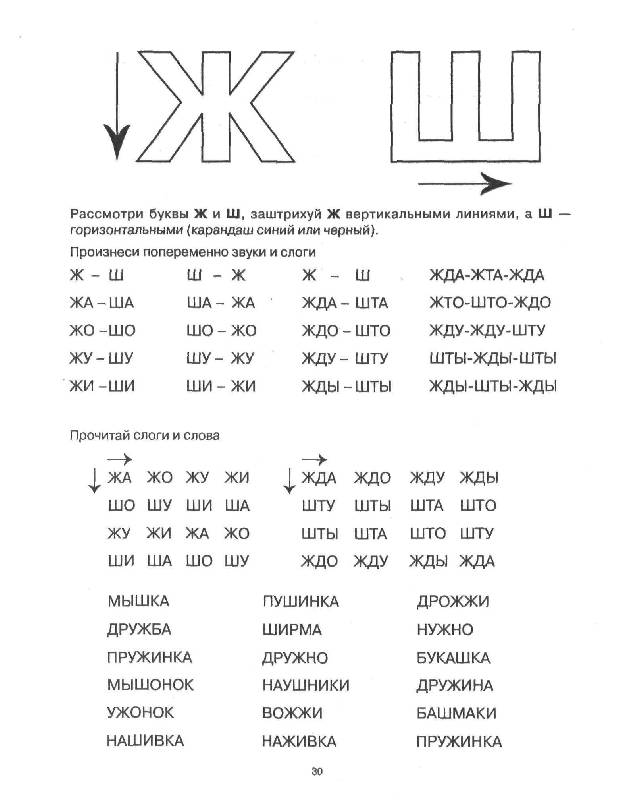 27.04.-08.05.2020.            Valodas joma            PII “Varavīksne”                grupa “Bitīte                                           Bērna vārds, uzvārds: ________________________________________________________   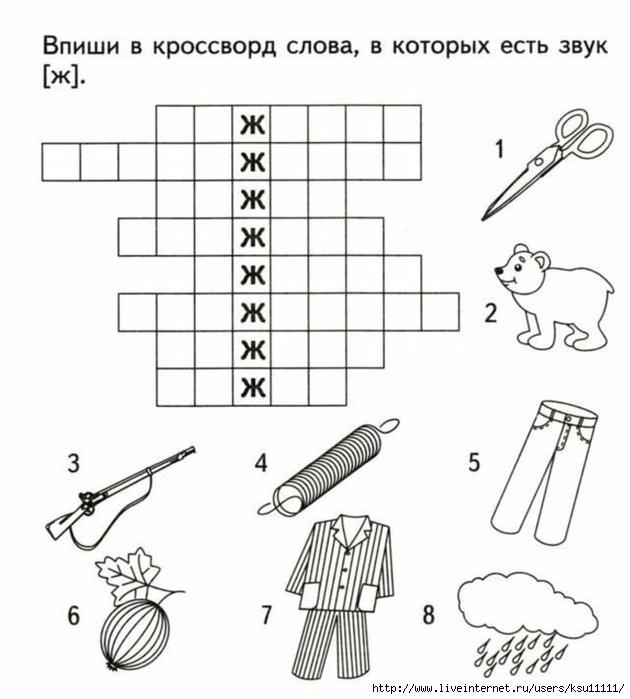 27.04.-08.05.2020.            Valodas joma            PII “Varavīksne”                grupa “Bitīte                                           Bērna vārds, uzvārds: ________________________________________________________   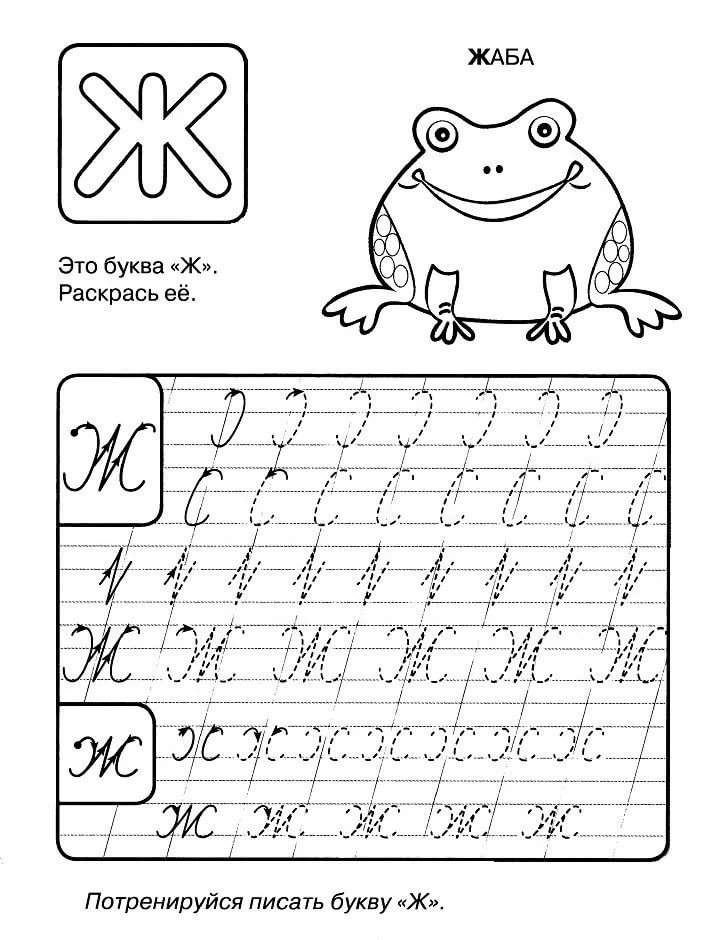 27.04.-08.05.2020.            Valodas joma            PII “Varavīksne”                grupa “Bitīte                                           Bērna vārds, uzvārds: ________________________________________________________   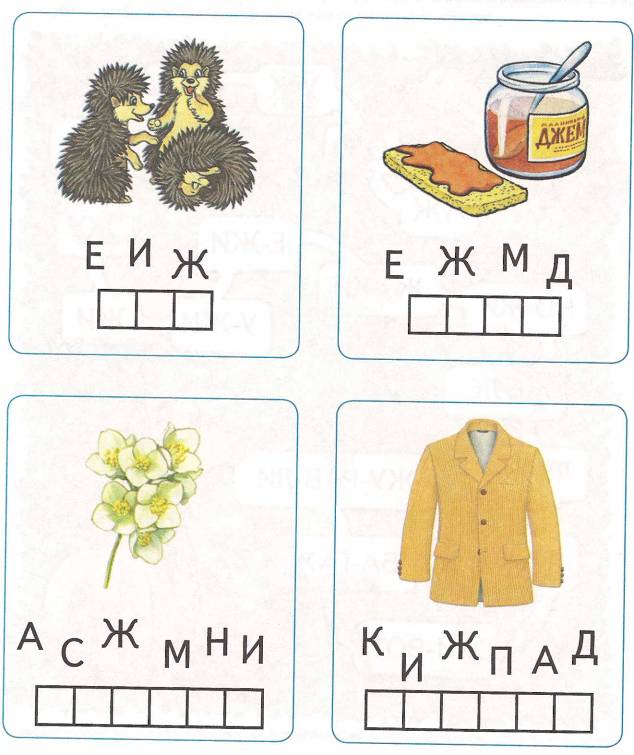 27.04.-08.05.2020.            Valodas joma            PII “Varavīksne”                grupa “Bitīte                                           Bērna vārds, uzvārds: ________________________________________________________   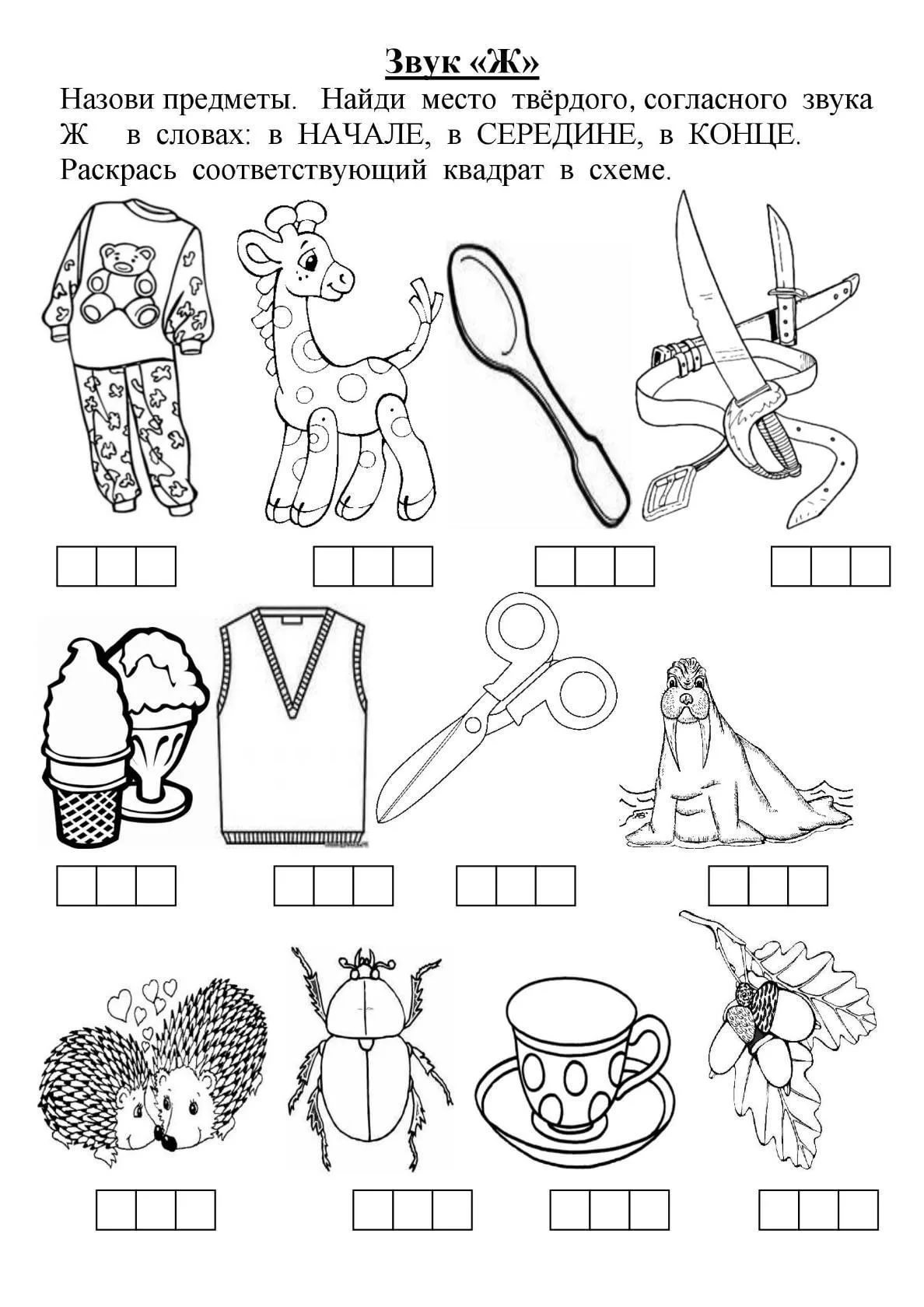 27.04.-08.05.2020.            Valodas joma            PII “Varavīksne”                grupa “Bitīte                                           Bērna vārds, uzvārds: ________________________________________________________   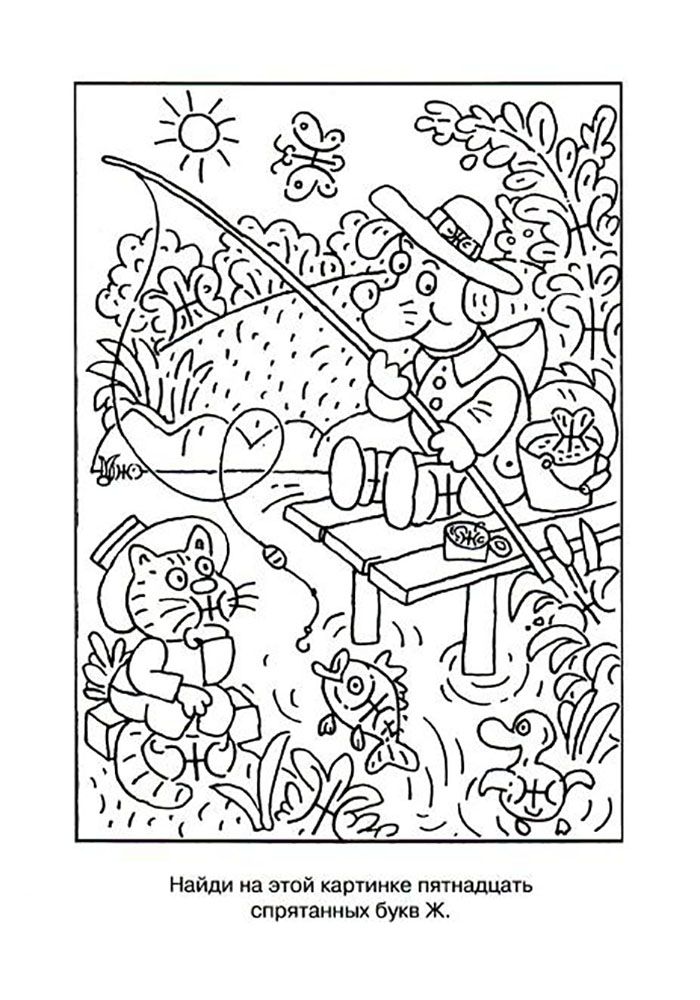 27.04.-08.05.2020.            Matemātikas joma            PII “Varavīksne”                grupa “Bitīte”Bērna vārds, uzvārds: ________________________________________________________                     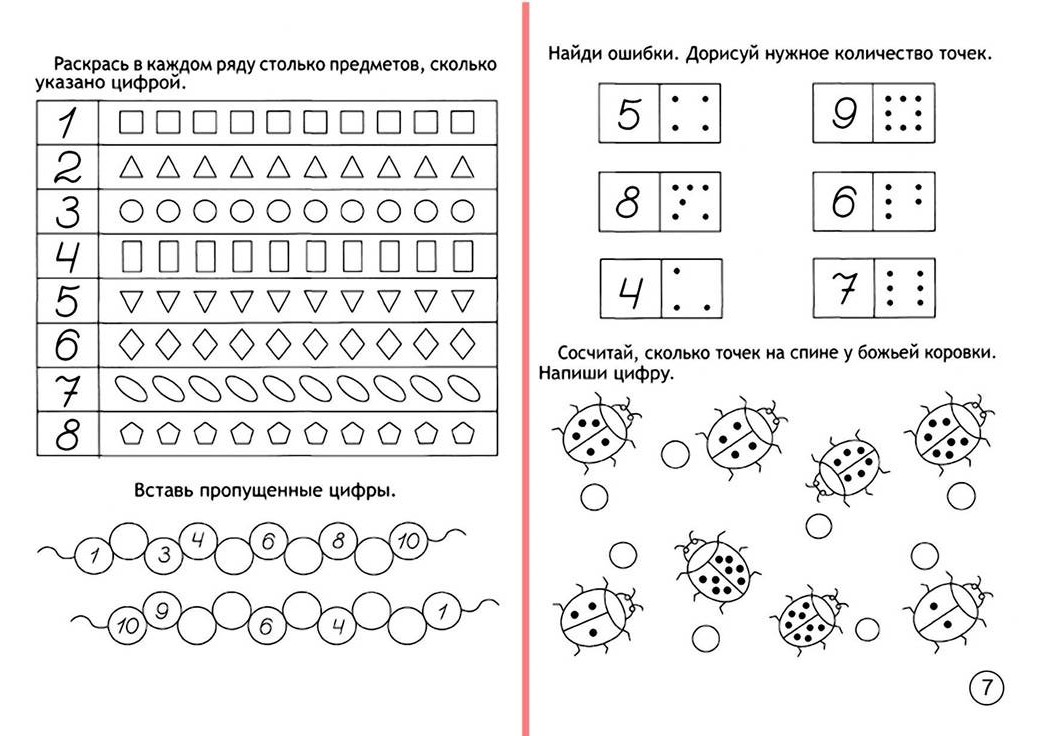 27.04.-08.05.2020.            Matemātikas joma            PII “Varavīksne”                grupa “Bitīte”Bērna vārds, uzvārds: ________________________________________________________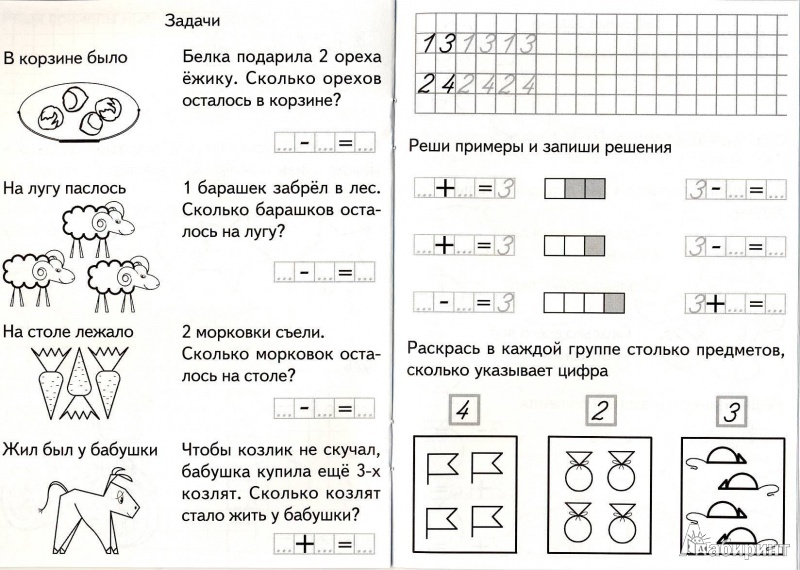 27.04.-08.05.2020.            Matemātikas joma            PII “Varavīksne”                grupa “Bitīte”Bērna vārds, uzvārds: ________________________________________________________               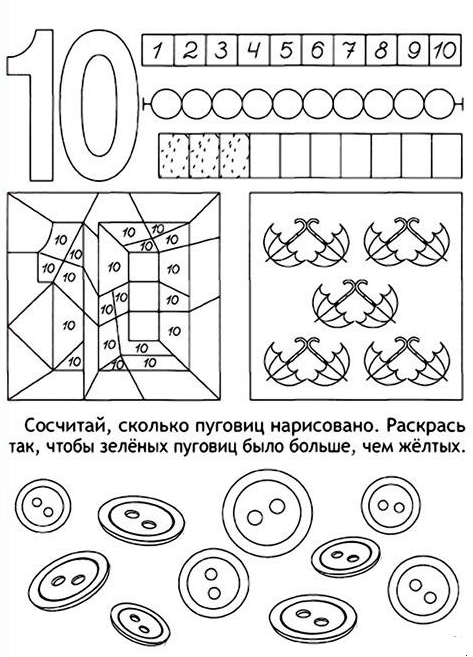 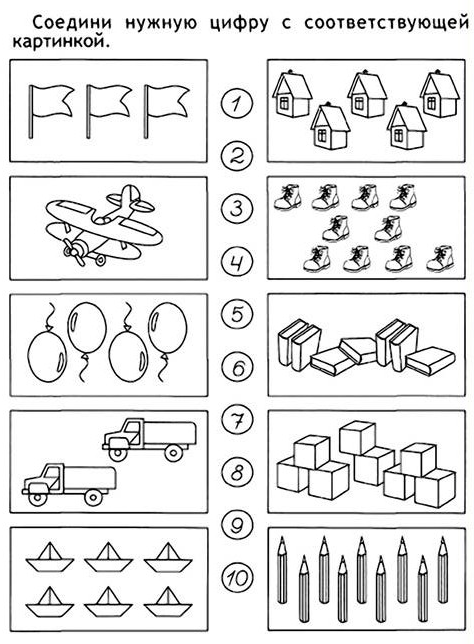 27.04.-08.05.2020.            Matemātikas joma            PII “Varavīksne”                grupa “Bitīte”Bērna vārds, uzvārds: ________________________________________________________             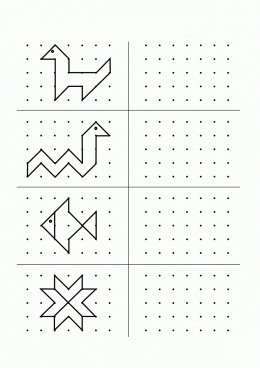 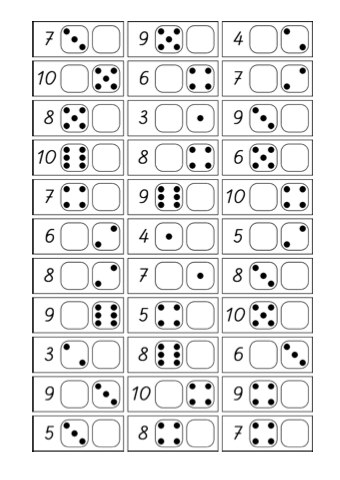 